Președinte executiv,Inspector școlar pentru biologie,Prof. Săvescu Cornelia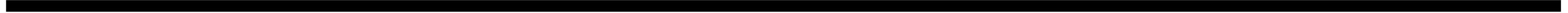 REZULTATE FINALE OLIMPIADA DE BIOLOGIE - FAZA JUDEȚEANĂ-19.03.2022-clasa a IX-aREZULTATE FINALE OLIMPIADA DE BIOLOGIE - FAZA JUDEȚEANĂ-19.03.2022-clasa a IX-aREZULTATE FINALE OLIMPIADA DE BIOLOGIE - FAZA JUDEȚEANĂ-19.03.2022-clasa a IX-aREZULTATE FINALE OLIMPIADA DE BIOLOGIE - FAZA JUDEȚEANĂ-19.03.2022-clasa a IX-aREZULTATE FINALE OLIMPIADA DE BIOLOGIE - FAZA JUDEȚEANĂ-19.03.2022-clasa a IX-aNr.crtNume și prenume ClasaUnitatea scolară de proveniențăProfesor îndrumător Nota1ANDRONACHE ANDREEA NICOLETAA IX-AC.N. ” I.VĂCĂRESCU” TÂRGOVIȘTESĂVESCU CORNELIA842CIUCIUC MIRUNA IOANAA IX-AC.N. ” I.VĂCĂRESCU” TÂRGOVIȘTESĂVESCU CORNELIA733STAN MIHAI CRISTIANA IX-AC.N. ” I.VĂCĂRESCU” TÂRGOVIȘTESĂVESCU CORNELIA714PETRESCU F.  DAVID NICOLAEA IX-ALICEUL ”AUREL RAINU” FIENIVATAVU LIDIA655NEGOI A.C ANDREEAA IX-ALICEUL ”AUREL RAINU” FIENIVATAVU LIDIA536LECA ALINA IX-AC.N. ” I.VĂCĂRESCU” TÂRGOVIȘTESĂVESCU CORNELIA517MOCANU C. BIANCA-ELENAA IX-ALICEUL ”AUREL RAINU” FIENIVATAVU LIDIA498PASCALE F. PAUL OCTAVIANA IX-ALICEUL ”AUREL RAINU” FIENIVATAVU LIDIA489ANDREOIU V.  RADU-IOANA IX-ALICEUL ”AUREL RAINU” FIENIVATAVU LIDIANEPREZENTAT10BARBU G.E.ANA-MARIAA IX-ALICEUL ”AUREL RAINU” FIENIVATAVU LIDIANEPREZENTAT11DÎRVARU A. ADRIAN MIHAIA IX-ALICEUL ”AUREL RAINU” FIENIVATAVU LIDIANEPREZENTAT12MIRIȚĂ I. ALEXANDRA IOANAA IX-ALICEUL ”AUREL RAINU” FIENIVATAVU LIDIANEPREZENTAT13VĂDUVA KARINAA IX-AC.N. ” I.VĂCĂRESCU” TÂRGOVIȘTEARON NICOLETANEPREZENTATREZULTATE FINALE OLIMPIADA DE BIOLOGIE - FAZA JUDEȚEANĂ-19.03.2022-clasa aX-aREZULTATE FINALE OLIMPIADA DE BIOLOGIE - FAZA JUDEȚEANĂ-19.03.2022-clasa aX-aREZULTATE FINALE OLIMPIADA DE BIOLOGIE - FAZA JUDEȚEANĂ-19.03.2022-clasa aX-aREZULTATE FINALE OLIMPIADA DE BIOLOGIE - FAZA JUDEȚEANĂ-19.03.2022-clasa aX-aREZULTATE FINALE OLIMPIADA DE BIOLOGIE - FAZA JUDEȚEANĂ-19.03.2022-clasa aX-aREZULTATE FINALE OLIMPIADA DE BIOLOGIE - FAZA JUDEȚEANĂ-19.03.2022-clasa aX-aNr.crt.Nume și prenume ClasaUnitatea scolară de proveniențăProfesor îndrumător Nota Nota1FLOREA ALINA ELENAA X-AC.N”C.CANTACUZINO” TÂRGOVIȘTEMANOLE ALINANEPREZENTATNEPREZENTAT2MARINICĂ IONUȚ ALEXANDRUA X-AC.N. ” I.VĂCĂRESCU” TÂRGOVIȘTEARON NICOLETA96963PĂDURARU ELENAA X-AC.N.” C.CARABELLA” TÂRGOVIȘTEPÎRVAN ADINA96964STAN RALUCA ELENAA X-AC.N. ” I.VĂCĂRESCU” TÂRGOVIȘTEARON NICOLETA94945HONCIU MIRIAM ISABELAA X-AC.N”C.CANTACUZINO” TÂRGOVIȘTEMANOLE ALINA77776STOICA TUDOR MIHAIA X-AC.N”C.CANTACUZINO” TÂRGOVIȘTEMANOLE ALINA76767CRĂCĂNEL GEORGE ANDREIA X-AC.N”C.CANTACUZINO” TÂRGOVIȘTEMANOLE ALINA75758DUMITRU IOAN DANIELA X-ALIC. TEORETIC "PETRU CERCEL" TÂRGOVIȘTEBUCUR FELICIA73739MIHAI COSTINA X-ALIC. TEORETIC "PETRU CERCEL" TÂRGOVIȘTEBUCUR FELICIA737310IVAN MARIA ȘTEFANIAA X-AC.N”C.CANTACUZINO” TÂRGOVIȘTEMANOLE ALINA727211IONESCU CARAGEA DRAGOȘ GABRIELA X-AC.N”C.CANTACUZINO” TÂRGOVIȘTEMANOLE ALINA636312COCOȘ ALEXANDRU GABRIELA X-ALIC. TEORETIC "PETRU CERCEL" TÂRGOVIȘTEBUCUR FELICIA585813BULIN TEODORA GABRIELAA X-AC.N. ” I.VĂCĂRESCU” TÂRGOVIȘTEARON NICOLETA545414MARIN DRAGOȘ NICOLAEA X-AC.N”C.CANTACUZINO” TÂRGOVIȘTEMANOLE ALINA525215PANDARU CORNELIAA X-AC.N ”VLADIMIR STREINU” GĂEȘTIIORGA GABRIELA505016TUDORACHE ALEXANDRAA X-AC.N ”VLADIMIR STREINU” GĂEȘTIIORGA GABRIELA505017MARIN  SILVIAA X-ALIC. TEORETIC "PETRU CERCEL" TÂRGOVIȘTEBUCUR FELICIA494918GUȚĂ RADUA X-AC.N”C.CANTACUZINO” TÂRGOVIȘTEMANOLE ALINA464619MIHALACHE RAREȘ ALEXANDRUA X-AC.N ”VLADIMIR STREINU” GĂEȘTIIORGA GABRIELA393920POPESCU ILINCAA X-ALIC. TEORETIC "PETRU CERCEL" TÂRGOVIȘTEBUCUR FELICIA393921NUȚĂ DANIELA X-AC.N ”VLADIMIR STREINU” GĂEȘTIIORGA GABRIELA373722MIHALACHE IONUȚA X-AC.N ”VLADIMIR STREINU” GĂEȘTIIORGA GABRIELA2929REZULTATE FINALE OLIMPIADA DE BIOLOGIE - FAZA JUDEȚEANĂ-19.03.2022-clasa a XI-aREZULTATE FINALE OLIMPIADA DE BIOLOGIE - FAZA JUDEȚEANĂ-19.03.2022-clasa a XI-aREZULTATE FINALE OLIMPIADA DE BIOLOGIE - FAZA JUDEȚEANĂ-19.03.2022-clasa a XI-aREZULTATE FINALE OLIMPIADA DE BIOLOGIE - FAZA JUDEȚEANĂ-19.03.2022-clasa a XI-aREZULTATE FINALE OLIMPIADA DE BIOLOGIE - FAZA JUDEȚEANĂ-19.03.2022-clasa a XI-aREZULTATE FINALE OLIMPIADA DE BIOLOGIE - FAZA JUDEȚEANĂ-19.03.2022-clasa a XI-aNr.crtNume și prenume ClasaUnitatea scolară de proveniențăProfesor îndrumător Nota1MĂNGUȚĂ YASMINAA XI-AC.N”C.CANTACUZINO” TÂRGOVIȘTEMANOLE ALINA872MANOLE MEDEEA MARIAA XI-AC.N ”I.L.CARAGIALE” MORENISTANCIU ALINA863DITESCU ANA - MARIAA XI-AC.N ”I.L.CARAGIALE” MORENISTANCIU ALINA694ANDREESCU  T. IULIA MIHAELAA XI-AC.N ”VLADIMIR STREINU” GĂEȘTIPETRIȘOR MIHAELA685CIOCĂU INA MARIAA XI-AC.N. ” I.VĂCĂRESCU” TÂRGOVIȘTEVĂTAVU ADELA686PICAN MARIOA XI-AC.N ”I.L.CARAGIALE” MORENISTANCIU ALINA657STAN OCTAVIAN ADRIANA XI-AC.N. ” I.VĂCĂRESCU” TÂRGOVIȘTESĂVESCU CORNELIA658PĂUNA ANDREEA CRISTINAA XI-AC.N.” C.CARABELLA” TÂRGOVIȘTEPÎRVAN ADINA649NEGROIU MARIA ALEXANDRAA XI-AC.N. ” I.VĂCĂRESCU” TÂRGOVIȘTESĂVESCU CORNELIA6010ARMAȘU PETRUA XI-ALIC. TEORETIC "PETRU CERCEL" TÂRGOVIȘTEBUCUR FELICIA5711DUICĂ MIRCEA ANDREIA XI-AC.N. ” I.VĂCĂRESCU” TÂRGOVIȘTEVĂTAVU ADELA5012VÎLVOI ȘTEFANIA ALESSANDRAA XI-AC.N. ” I.VĂCĂRESCU” TÂRGOVIȘTEARON NICOLETA5013TOMESCU TEODORA NICOLAA XI-AC.N. ” I.VĂCĂRESCU” TÂRGOVIȘTESĂVESCU CORNELIA4614NECȘOIU ELENA RUXANDRAA XI-AC.N. ” I.VĂCĂRESCU” TÂRGOVIȘTEVĂTAVU ADELA4515CRISTEA ANDREEA ALEXANDRAA XI-AC.N”C.CANTACUZINO” TÂRGOVIȘTEMANOLE ALINA3816PREDA BEATRICE ELENAA XI-AC.N. ” I.VĂCĂRESCU” TÂRGOVIȘTESĂVESCU CORNELIA3817PETRE GABRIELA SEMIRAMIDAA XI-AC.N”C.CANTACUZINO” TÂRGOVIȘTEMANOLE ALINA3518ARABAGIU TEODORA    MARIAA XI-AC.N.” C.CARABELLA” TÂRGOVIȘTEPÎRVAN ADINANEPREZENTAT19BULIGA ANDRAA XI-ALIC. TEORETIC "PETRU CERCEL" TÂRGOVIȘTEBUCUR FELICIANEPREZENTAT20DRAGOMIR MARIAA XI-AC.N. ” I.VĂCĂRESCU” TÂRGOVIȘTEVĂTAVU ADELANEPREZENTAT21LĂPĂDAT TEODORA IOANAA XI-AC.N. ” I.VĂCĂRESCU” TÂRGOVIȘTEVĂTAVU ADELANEPREZENTAT22PÂRVULESCU ANDREEAA XI-AC.N. ” I.VĂCĂRESCU” TÂRGOVIȘTEVĂTAVU ADELANEPREZENTAT23POPESCU BIANCAA XI-ALIC. TEORETIC "PETRU CERCEL" TÂRGOVIȘTEBUCUR FELICIANEPREZENTAT24STAN EDWINAA XI-AC.N. ” I.VĂCĂRESCU” TÂRGOVIȘTEVĂTAVU ADELANEPREZENTAT25TOADER ANDREEAA XI-AC.N.” C.CARABELLA” TÂRGOVIȘTEPÎRVAN ADINANEPREZENTAT